	Российская ФедерацияНовгородская областьДума Шимского муниципального районаРЕШЕНИЕОб утверждении Положения о Контрольно-счётной палате Шимскогомуниципального районапринято Думой муниципального района 28.10 2021 В соответствии с Бюджетным кодексом Российской Федерации, Федеральным законом от 06 октября 2003 года №131-Ф3 «Об общих принципах организации местного самоуправления в Российской Федерации», Федеральным законом от 07 февраля 2011 года № 6-ФЗ «Об общих принципах организации и деятельности контрольно-счетных органов субъектов Российской Федерации и муниципальных образований», Уставом Шимского муниципального района Дума Шимского муниципального района РЕШИЛА:1. Утвердить прилагаемое положение о Контрольно-счетной палате Шимского муниципального района. 2. Признать утратившими силу:- пункт 2 решения Думы Шимского муниципального района от 16.11.2011 № 90 «О создании Контрольно-счётной палаты Шимского муниципального района»;- решение Думы Шимского муниципального района от 13.07.2012 № 152 «О внесении изменений в Положение о Контрольно-счётной палате Шимского муниципального района»;-решение Думы Шимского муниципального района от 23.04.2014 № 323 «О внесении изменений в Положение о Контрольно-счётной палате Шимского муниципального района»;- решение Думы Шимского муниципального района от 12.07.2017 № 145 «О внесении изменений в Положение о Контрольно-счётной палате Шимского муниципального района»;- решение Думы Шимского муниципального района от 02.04.2019 № 240 «О внесении изменений в Положение о Контрольно-счётной палате Шимского муниципального района»;- решение Думы Шимского муниципального района от 17.07.2019 № 254 «О внесении изменений в Положение о Контрольно-счётной палате Шимского муниципального района»;- решение Думы Шимского муниципального района от 27.05.2020 № 303 «О внесении изменений в Положение о Контрольно-счётной палате Шимского муниципального района»;- решение Думы Шимского муниципального района от 05.08.2021 № 58 «О внесении изменений в Положение о Контрольно-счётной палате Шимского муниципального района»;- решение Думы Шимского муниципального района от 27.08.2021 № 66 «О внесении изменений в Положение о Контрольно-счётной палате Шимского муниципального района».3. Уполномочить председателя Контрольно-счётной палаты Шимского муниципального района Никифорову С.Н. выступить заявителем при государственной регистрации Положения о Контрольно-счётной палате Шимского муниципального района в уполномоченном органе.4. Опубликовать настоящее решение на официальном сайте Администрации Шимского муниципального района в информационно-телекоммуникационной сети «Интернет» (шимский.рф). 28.10.2021№ 84ПОЛОЖЕНИЕ о Контрольно-счётной палате Шимского муниципального района1. Контрольно-счётная палата Шимского муниципального района (далее – Контрольно-счётная палата) является постоянно действующим органом внешнего муниципального финансового контроля, образуется Думой Шимского муниципального района и ему подотчетна.2. Контрольно-счётная палата обладает организационной и функциональной независимостью и осуществляет свою деятельность самостоятельно.3. Деятельность Контрольно-счётной палаты не может быть приостановлена, в том числе в связи с истечением срока или досрочным прекращением полномочий Думы Шимского муниципального района.4. Контрольно-счётная палата является органом местного самоуправления, имеет гербовую печать и бланки со своим наименованием и с изображением герба Шимского муниципального района.5. Контрольно-счётная палата обладает правами юридического лица, является муниципальным казенным учреждением, образуемым для осуществления управленческих функций.6. Полное наименование: Контрольно-счётная палата Шимского муниципального района.Краткое наименование: Контрольно-счётная палата.7. Контрольно-счётная палата обладает правом правотворческой инициативы по вопросам своей деятельности и реализации полномочий внешнего муниципального финансового контроля.8. Контрольно-счётная палата может учреждать ведомственные награды и знаки отличия, утверждать положения об этих наградах и знаках, их описания и рисунки, порядок награждения.9. Место нахождения Контрольно-счётной палаты:  Новгородская область, р.п. Шимск, ул. Новгородская, д. 21.Контрольно-счётная палата осуществляет свою деятельность на основе Конституции Российской Федерации, федерального законодательства, законов и иных нормативных правовых актов Новгородской области, Устава Шимского муниципального района, настоящего Положения и иных муниципальных правовых актов.Деятельность Контрольно-счётной палаты основывается на принципах законности, объективности, эффективности, независимости, открытости и гласности.1. Контрольно-счётная палата образуется в составе председателя Контрольно-счётной палаты, заместителя председателя Контрольно-счётной палаты и аппарата Контрольно-счётной палаты. 2. Председатель Контрольно-счётной палаты, заместитель председателя Контрольно-счётной палаты замещают муниципальные должности в соответствии с областным законом от 12 июля 2007 года № 140-ОЗ «О некоторых вопросах правового регулирования деятельности лиц, замещающих муниципальные должности в Новгородской области. 3. Срок полномочий председателя Контрольно-счётной палаты, заместителя председателя Контрольно-счётной палаты составляет шесть лет.4. В состав аппарата Контрольно-счётной палаты входят инспекторы и иные штатные работники. На инспекторов Контрольно-счётной палаты возлагаются обязанности по организации и непосредственному проведению внешнего муниципального финансового контроля в пределах компетенции Контрольно-счётной палаты.  5. Права, обязанности и ответственность работников Контрольно-счётной палаты определяются Федеральным законом от 07 февраля 2011 года № 6-ФЗ «Об общих принципах организации и деятельности контрольно-счетных органов субъектов Российской Федерации и муниципальных образований", законодательством о муниципальной службе, трудовым законодательством и иными нормативными правовыми актами, содержащими нормы трудового права.6. Штатная численность Контрольно-счётной палаты устанавливается Думой Шимского муниципального района по представлению председателя Контрольно-счётной палаты с учетом необходимости выполнения возложенных законодательством полномочий, обеспечения организационной и функциональной независимости  Контрольно-счётной палаты. 7. Структура и штатное расписание Контрольно-счётной палаты утверждаются председателем Контрольно-счётной палаты исходя из возложенных на Контрольно-счётную палату полномочий. 1. Председатель Контрольно-счётной палаты, заместитель председателя Контрольно-счётной палаты назначаются на должность Думой Шимского муниципального района.2. Предложения о кандидатурах на должность председателя Контрольно-счётной палаты вносятся в Думу Шимского муниципального района:1) председателем Думы Шимского муниципального района;2) депутатами Думы Шимского муниципального района - не менее одной трети от установленного числа депутатов Думы Шимского муниципального района;3) Главой Шимского муниципального района.3. Предложения о кандидатурах на должность председателя Контрольно-счётной палаты представляются в Думу Шимского муниципального района, лицами, указанными в части 2 настоящей статьи, не позднее чем за 60 дней до истечения срока полномочий действующего председателя Контрольно-счётной палаты.4. Дума Шимского муниципального района вправе обратиться в Счетную палату Новгородской области за заключением о соответствии кандидатур на должность председателя Контрольно-счётной палаты квалификационным требованиям, установленным Федеральным законом от 07 февраля 2011 года 
№ 6-ФЗ «Об общих принципах организации и деятельности контрольно-счетных органов субъектов Российской Федерации и муниципальных образований.5. Кандидатура на должность заместителя председателя Контрольно-счётной палаты вносится в Думу Шимского муниципального района председателем Контрольно-счётной палаты.6. К предложениям о кандидатурах на должность председателя Контрольно-счётной палаты, заместителя председателя Контрольно-счётной палаты, прилагаются документы, подтверждающие соответствие предлагаемых кандидатур требованиям статьи 6 настоящего Положения.7. Порядок рассмотрения кандидатур на должности председателя Контрольно-счётной палаты, заместителя председателя Контрольно-счётной палаты устанавливается регламентом Думы Шимского муниципального района.1. На должность председателя Контрольно-счётной палаты, заместителя председателя Контрольно-счётной палаты назначаются граждане Российской Федерации, соответствующие квалификационным требованиям, установленным частью 2 статьи 7 Федерального закона от 07 февраля 2011 года № 6-ФЗ «Об общих принципах организации и деятельности контрольно-счетных органов субъектов Российской Федерации и муниципальных образований, а именно:1) наличие высшего образования;2) опыт работы в области государственного, муниципального управления, государственного, муниципального контроля (аудита), экономики, финансов, юриспруденции не менее пяти лет;3) знание Конституции Российской Федерации, федерального законодательства, в том числе бюджетного законодательства Российской Федерации и иных нормативных правовых актов, регулирующих бюджетные правоотношения, законодательства Российской Федерации о противодействии коррупции, конституции (устава), законов Новгородской области и иных нормативных правовых актов, Устава Шимского муниципального района и иных муниципальных правовых актов применительно к исполнению должностных обязанностей, а также общих требований к стандартам внешнего государственного и муниципального аудита (контроля) для проведения контрольных и экспертно-аналитических мероприятий контрольно-счетными органами субъектов Российской Федерации и муниципальных образований, утвержденных Счетной палатой Российской Федерации.2. Порядок проведения проверки соответствия кандидатур на должность председателя Контрольно-счётной палаты квалификационным требованиям, указанным в пункте 1 настоящей статьи, в случае, предусмотренном частью 11 статьи 6 Федерального закона от 07 февраля 2011 года № 6-ФЗ «Об общих принципах организации и деятельности контрольно-счетных органов субъектов Российской Федерации и муниципальных образований, устанавливается Счетной палатой Новгородской области.3. Гражданин Российской Федерации не может быть назначен на должность председателя Контрольно-счётной палаты, заместителя председателя Контрольно-счётной палаты в случае:1) наличия у него неснятой или непогашенной судимости;2) признания его недееспособным или ограниченно дееспособным решением суда, вступившим в законную силу;3) отказа от прохождения процедуры оформления допуска к сведениям, составляющим государственную и иную охраняемую федеральным законом тайну, если исполнение обязанностей по должности, на замещение которой претендует гражданин, связано с использованием таких сведений;4) прекращения гражданства Российской Федерации или наличия гражданства (подданства) иностранного государства либо вида на жительство или иного документа, подтверждающего право на постоянное проживание гражданина Российской Федерации на территории иностранного государства;5) наличия оснований, предусмотренных пунктом 4 настоящей статьи.4. Председатель Контрольно-счётной палаты, заместитель председателя Контрольно-счётной палаты не могут состоять в близком родстве или свойстве (родители, супруги, дети, братья, сестры, а также братья, сестры, родители, дети супругов и супруги детей) с председателем Думы Шимского муниципального района, Главой Шимского муниципального района, с руководителями судебных и правоохранительных органов, расположенных на территории Шимского муниципального района. 5. Председатель Контрольно-счётной палаты, заместитель председателя Контрольно-счётной палаты не могут заниматься другой оплачиваемой деятельностью, кроме преподавательской, научной и иной творческой деятельности. При этом преподавательская, научная и иная творческая деятельность не может финансироваться исключительно за счет средств иностранных государств, международных и иностранных организаций, иностранных граждан и лиц без гражданства, если иное не предусмотрено международным договором Российской Федерации или законодательством Российской Федерации.6. Председатель Контрольно-счётной палаты, заместитель председателя Контрольно-счётной палаты, а также лица, претендующие на замещение указанных должностей, обязаны представлять сведения о своих доходах, об имуществе и обязательствах имущественного характера, а также о доходах, об имуществе и обязательствах имущественного характера своих супруги (супруга) и несовершеннолетних детей в порядке, установленном нормативными правовыми актами Российской Федерации, Новгородской области, муниципальными нормативными правовыми актами.1. Председатель Контрольно-счётной палаты, заместитель председателя Контрольно-счётной палаты и инспекторы Контрольно-счётной палаты являются должностными лицами Контрольно-счётной палаты.2. Воздействие в какой-либо форме на должностных лиц Контрольно-счётной палаты в целях воспрепятствования осуществлению ими должностных полномочий или оказания влияния на принимаемые ими решения, а также насильственные действия, оскорбления, а равно клевета в отношении должностных лиц Контрольно-счётной палаты либо распространение заведомо ложной информации об их деятельности влекут за собой ответственность, установленную федеральным и (или) областным законодательством.3. Должностные лица Контрольно-счётной палаты подлежат государственной защите в соответствии с законодательством Российской Федерации о государственной защите судей, должностных лиц правоохранительных и контролирующих органов и иными нормативными правовыми актами Российской Федерации.4. Должностные лица Контрольно-счётной палаты обладают гарантиями профессиональной независимости.5. Председатель Контрольно-счётной палаты, заместитель председателя Контрольно-счётной палаты досрочно освобождаются от должности на основании решения Думы Шимского муниципального района в случае:1) вступления в законную силу обвинительного приговора суда в отношении них;2) признания их недееспособным или ограниченно дееспособными вступившим в законную силу решением суда;3) прекращения гражданства Российской Федерации или наличия гражданства (подданства) иностранного государства либо вида на жительство или иного документа, подтверждающего право на постоянное проживание гражданина Российской Федерации на территории иностранного государства;4) подачи письменного заявления об отставке;5) нарушения требований законодательства Российской Федерации при осуществлении возложенных на председателя Контрольно-счётной палаты, заместителя председателя Контрольно-счётной палаты должностных полномочий или злоупотребления должностными полномочиями, если за решение о досрочном освобождении проголосует большинство от установленного числа депутатов Думы Шимского муниципального района;6) достижения председателем Контрольно-счётной палаты, заместителем председателя Контрольно-счётной палаты возраста 65 лет. По достижении возраста 65 лет председателю Контрольно-счётной палаты с его согласия на основании решения Думы Шимского муниципального района срок пребывания в должности может быть продлен до истечения срока полномочий, на который он назначен;7) выявления обстоятельств, предусмотренных частями 3 – 4 статьи 6 настоящего Положения;8) несоблюдения ограничений, запретов, неисполнения обязанностей, которые установлены Федеральным законом от 25 декабря 2008 года № 273-ФЗ «О противодействии коррупции», Федеральным законом от 03 декабря 2012 года № 230-ФЗ «О контроле за соответствием расходов лиц, замещающих государственные должности, и иных лиц их доходам», Федеральным законом от 07 мая 2013 года № 79-ФЗ «О запрете отдельным категориям лиц открывать и иметь счета (вклады), хранить наличные денежные средства и ценности в иностранных банках, расположенных за пределами территории Российской Федерации, владеть и (или) пользоваться иностранными финансовыми инструментами».1. Контрольно-счётная палата осуществляет следующие основные полномочия:1) организация и осуществление контроля за законностью и эффективностью использования средств бюджета Шимского муниципального района, а также иных средств в случаях, предусмотренных законодательством Российской Федерации;2) экспертиза проектов бюджета Шимского муниципального района, проверка и анализ обоснованности его показателей;3) внешняя проверка годового отчета об исполнении бюджета Шимского муниципального района;4) проведение аудита в сфере закупок товаров, работ и услуг в соответствии с Федеральным законом от 05 апреля 2013 года № 44-ФЗ «О контрактной системе в сфере закупок товаров, работ, услуг для обеспечения государственных и муниципальных нужд»;5) оценка эффективности формирования муниципальной собственности Шимского муниципального района, управления и распоряжения такой собственностью и контроль за соблюдением установленного порядка формирования такой собственности, управления и распоряжения такой собственностью (включая исключительные права на результаты интеллектуальной деятельности);6) оценка эффективности предоставления налоговых и иных льгот и преимуществ, бюджетных кредитов за счет средств бюджета Шимского муниципального района, а также оценка законности предоставления муниципальных гарантий и поручительств или обеспечения исполнения обязательств другими способами по сделкам, совершаемым юридическими лицами и индивидуальными предпринимателями за счет средств бюджета Шимского муниципального района и имущества, находящегося в муниципальной собственности Шимского муниципального района;7) экспертиза проектов муниципальных правовых актов в части, касающейся расходных обязательств Шимского муниципального района, экспертиза проектов муниципальных правовых актов, приводящих к изменению доходов бюджета Шимского муниципального района, а также муниципальных программ (проектов муниципальных программ) Шимского муниципального района;8) анализ и мониторинг бюджетного процесса в Шимском муниципальном районе, в том числе подготовка предложений по устранению выявленных отклонений в бюджетном процессе и совершенствованию бюджетного законодательства Российской Федерации;9) проведение оперативного анализа исполнения и контроля за организацией исполнения бюджета Шимского муниципального района в текущем финансовом году, ежеквартальное представление информации о ходе исполнения бюджета Шимского муниципального района, о результатах проведенных контрольных и экспертно-аналитических мероприятий в Думу Шимского муниципального района и главе Шимского муниципального района;10) осуществление контроля за состоянием муниципального внутреннего и внешнего долга Шимского муниципального района;11) оценка реализуемости, рисков и результатов достижения целей социально-экономического развития Шимского муниципального района, предусмотренных документами стратегического планирования Шимского муниципального района, в пределах компетенции Контрольно-счётной палаты;12) контроль за законностью и эффективностью использования средств бюджета Шимского муниципального района поступивших в бюджеты поселений, входящих в состав Шимского муниципального района.13) участие в пределах полномочий в мероприятиях, направленных на противодействие коррупции;14) иные полномочия в сфере внешнего муниципального финансового контроля, установленные федеральными законами, областными законами, Уставом Шимского муниципального района и нормативными правовыми актами Думы Шимского муниципального района.2. Контрольно-счётная палата осуществляет полномочия по осуществлению внешнего муниципального финансового контроля поселений, входящих в состав Шимского муниципального района, в случае заключения соглашения между Думой Шимского муниципального района и представительными органами поселений о передаче таких полномочий.3. Внешний муниципальный финансовый контроль осуществляется Контрольно-счётной палатой:1) в отношении органов местного самоуправления и муниципальных органов, муниципальных учреждений и муниципальных унитарных предприятий Шимского муниципального района, а также иных организаций, если они используют имущество, находящееся в муниципальной собственности Шимского муниципального района;2) в отношении иных лиц в случаях, предусмотренных Бюджетным кодексом Российской Федерации и другими федеральными законами.1. Внешний муниципальный финансовый контроль осуществляется Контрольно-счётной палатой в форме контрольных или экспертно-аналитических мероприятий.2. При проведении контрольного мероприятия Контрольно-счётная палата составляется соответствующий акт (акты), который доводится до сведения руководителей проверяемых органов и организаций. На основании акта (актов) Контрольно-счётной палатой составляется отчет.3. При проведении экспертно-аналитического мероприятия Контрольно-счётная палата составляет отчет или заключение.1. Контрольно-счётная палата при осуществлении внешнего муниципального финансового контроля руководствуется Конституцией Российской Федерации, федеральным и областным законодательством, муниципальными нормативными правовыми актами, а также стандартами внешнего муниципального финансового контроля.2. Стандарты внешнего муниципального финансового контроля для проведения контрольных и экспертно-аналитических мероприятий утверждаются Контрольно-счётной палатой в соответствии с общими требованиями, утвержденными Счетной палатой Российской Федерации.3. При подготовке стандартов внешнего муниципального финансового контроля учитываются международные стандарты в области государственного контроля, аудита и финансовой отчетности.4. Стандарты внешнего муниципального финансового контроля, утверждаемые Контрольно-счётной палатой, не могут противоречить федеральному и (или) областному законодательству.1. Контрольно-счётная палата осуществляет свою деятельность на основе годового плана работы Контрольно-счётной палаты, который разрабатывается и утверждается ею самостоятельно.2. Годовой план работы Контрольно-счётной палаты  утверждается в срок до 30 декабря года, предшествующего планируемому.3. Планирование деятельности Контрольно-счётной палаты осуществляется с учетом результатов контрольных и экспортно-аналитических мероприятий, а также на основании поручений  Думы Шимского муниципального района, предложений Главы Шимского муниципального района.4. Для включения в годовой план работы Контрольно-счётной палаты поручения Думы Шимского муниципального района, предложения Главы Шимского муниципального района направляются в Контрольно-счётную палату не позднее 15 декабря года, предшествующего планируемому.5. Поручения Думы Шимского муниципального района, предложения Главы Шимского муниципального района по изменению годового плана работы Контрольно-счётной палаты рассматриваются Контрольно-счётной палатой в 10-дневный срок со дня поступления. Содержание направлений деятельности Контрольно-счётной палаты;  порядок ведения делопроизводства;  подготовки и проведения контрольных и экспертно-аналитических мероприятий, оформление результатов мероприятий;  порядок направления запросов о предоставлении информации, документов и материалов, необходимых для проведения контрольных и экспертно-аналитических  мероприятий; обеспечение доступа к информации о деятельности Контрольно-счётной палаты и иные вопросы внутренней деятельности Контрольно-счётной палаты определяются Регламентом Контрольно-счётной палаты. 1. Требования и запросы должностных лиц Контрольно-счётной палаты, связанные с осуществлением ими своих должностных полномочий, установленных федеральным и областным законодательством,  муниципальными нормативными правовыми актами, являются обязательными для исполнения органами местного самоуправления и муниципальными органами, организациями,  в отношении которых осуществляется внешний муниципальный финансовый контроль (далее - проверяемые органы и организации).2. Неисполнение законных требований и запросов должностных лиц Контрольно-счётной палаты, а также воспрепятствование осуществлению ими  возложенных на них должностных полномочий влекут за собой ответственность, установленную федеральным и (или) областным законодательством.1. Председатель Контрольно-счётной палаты:1) осуществляет общее руководство деятельностью Контрольно-счётной палаты и организует работу Контрольно-счётной палаты в соответствии с федеральным и областным законодательством, Регламентом Контрольно-счётной палаты;2) утверждает Регламент Контрольно-счётной палаты;3) утверждает годовой план работы Контрольно-счётной палаты и изменения к ним;4) утверждает годовой отчет о деятельности Контрольно-счётной палаты;5) утверждает стандарты внешнего муниципального финансового контроля в пределах полномочий, установленных статьей 8 настоящего Положения; 6) утверждает результаты контрольных и экспертно-аналитических мероприятий Контрольно-счётной палаты; подписывает запросы, представления и предписания Контрольно-счётной палаты, а также уведомления Контрольно-счётной палаты о применении бюджетных мер принуждения;7) может являться руководителем контрольных и экспертно-аналитических мероприятий;8) представляет Думе Шимского муниципального района ежегодный годовой отчет о деятельности Контрольно-счётной палаты, информацию о результатах проведенных контрольных и экспертно-аналитических мероприятий;9) представляет Контрольно-счётную палату в государственных органах Российской Федерации, государственных органах Новгородской области и органах местного самоуправления, в отношениях с другими контрольно-счётными органами и иными организациями;10) утверждает положения о структурных подразделениях и должностные инструкции работников Контрольно-счётной палаты;11) осуществляет полномочия представителя нанимателя в соответствии с законодательством о муниципальной службе, трудовым законодательством;12) издает правовые акты (приказы, распоряжения) по вопросам организации деятельности Контрольно-счётной палаты;13) подписывает договоры, соглашения от имени Контрольно-счётной палаты;14) утверждает структуру и штатное расписание в пределах установленной численности и фонда оплаты труда, а также бюджетную смету Контрольно-счётной палаты в пределах утвержденных бюджетных ассигнований;15) решает иные вопросы, которые возложены на него законодательством.2. Заместитель председателя Контрольно-счётной палаты выполняет должностные обязанности в соответствии с Регламентом Контрольно-счётной палаты, в отсутствие председателя Контрольно-счётной палаты выполняет его обязанности. 1. Должностные лица Контрольно-счётной палаты при осуществлении возложенных на них должностных полномочий имеют право:1) беспрепятственно входить на территорию и в помещения, занимаемые проверяемыми органами и организациями, иметь доступ к их документам и материалам, а также осматривать занимаемые ими территории и помещения;2) в случае обнаружения подделок, подлогов, хищений, злоупотреблений и при необходимости пресечения данных противоправных действий опечатывать кассы, кассовые и служебные помещения, склады и архивы проверяемых органов и организаций, изымать документы и материалы с учетом ограничений, установленных законодательством Российской Федерации. Опечатывание касс, кассовых и служебных помещений, складов и архивов, изъятие документов и материалов производятся с участием уполномоченных должностных лиц проверяемых органов и организаций и составлением соответствующих актов;3) в пределах своей компетенции направлять запросы должностным лицам территориальных органов федеральных органов исполнительной власти и их структурных подразделений, органов государственной власти Новгородской области, органов местного самоуправления, организаций;4) в пределах своей компетенции требовать от руководителей и других должностных лиц проверяемых органов и организаций представления письменных объяснений по фактам нарушений, выявленных при проведении контрольных мероприятий, а также необходимых копий документов, заверенных в установленном порядке;5) составлять акты по фактам непредставления или несвоевременного представления должностными лицами проверяемых органов и организаций документов и материалов, запрошенных при проведении контрольных мероприятий;6) в пределах своей компетенции знакомиться со всеми необходимыми документами, касающимися финансово-хозяйственной деятельности проверяемых органов и организаций, в том числе в установленном порядке с документами, содержащими государственную, служебную, коммерческую и иную охраняемую законом тайну;7) знакомиться с информацией, касающейся финансово-хозяйственной деятельности проверяемых органов и организаций и хранящейся в электронной форме в базах данных проверяемых органов и организаций, в том числе в установленном порядке с информацией, содержащей государственную, служебную, коммерческую и иную охраняемую законом тайну;8) знакомиться с технической документацией к электронным базам данных;9) составлять протоколы об административных правонарушениях,  если такое право предусмотрено федеральным и (или) областным законодательством.2. Должностные лица Контрольно-счётной палаты в случае опечатывания касс, кассовых и служебных помещений, складов и архивов, изъятия документов и материалов в случае, предусмотренном пунктом 2 части 1 настоящей статьи, должны незамедлительно (в течение 24 часов) уведомить об этом председателя Контрольно-счётной палаты в порядке, установленном областным законодательством. 3. Должностные лица Контрольно-счётной палаты не вправе вмешиваться в оперативно-хозяйственную деятельность проверяемых органов и организаций, а также разглашать информацию, полученную при проведении контрольных мероприятий, предавать гласности свои выводы до завершения контрольных мероприятий и составления соответствующих актов и отчетов.4. Должностные лица Контрольно-счётной палаты обязаны сохранять государственную, служебную, коммерческую и иную охраняемую законом тайну, ставшую им известной при проведении в проверяемых органах и организациях контрольных и экспертно-аналитических мероприятий, проводить контрольные и экспертно-аналитические мероприятия объективно и достоверно отражать их результаты в соответствующих актах, отчетах и заключениях Контрольно-счётной палаты. 5. Должностные лица Контрольно-счётной палаты обязаны соблюдать ограничения, запреты, исполнять обязанности, которые установлены Федеральным законом от 25 декабря 2008 года № 273-ФЗ «О противодействии коррупции», Федеральным законом от 03 декабря 2012 года № 230-ФЗ «О контроле за соответствием расходов лиц, замещающих государственные должности, и иных лиц их доходам», Федеральным законом от 07 мая 2013 года № 79-ФЗ «О запрете отдельным категориям лиц открывать и иметь счета (вклады), хранить наличные денежные средства и ценности в иностранных банках, расположенных за пределами территории Российской Федерации, владеть и (или) пользоваться иностранными финансовыми инструментами».6. Должностные лица Контрольно-счётной палаты несут ответственность в соответствии с законодательством Российской Федерации за достоверность и объективность результатов проводимых ими контрольных и экспертно-аналитических мероприятий, а также за разглашение государственной и иной охраняемой законом тайны.7. Председатель Контрольно-счётной палаты, заместитель председателя Контрольно-счётной палаты вправе участвовать в заседаниях Думы Шимского муниципального района, её комиссий и рабочих групп, заседаниях Администрации Шимского муниципального района, координационных и совещательных органов при Главе Шимского муниципального района. 1. Проверяемые органы местного самоуправления, муниципальные органы, организации и их должностные лица, в отношении которых Контрольно-счётная палата вправе осуществлять внешний муниципальный финансовый контроль или которые обладают информацией, необходимой для осуществления внешнего муниципального финансового контроля, в установленный областным законодательством срок не позднее пяти дней с момента получения запроса обязаны представлять Контрольно-счётной палате информацию, документы и материалы, необходимые для проведения контрольных и  экспертно-аналитических мероприятий.Контрольно-счётная палата не вправе запрашивать информацию, документы и материалы, если ранее они уже были ей представлены.2. Порядок направления Контрольно-счётной палатой запросов, указанных в части 1 настоящей статьи, определяется  регламентом Контрольно-счётной палаты.3. При осуществлении Контрольно-счётной палатой мероприятий внешнего муниципального финансового контроля проверяемые органы и организации должны обеспечить должностным лицам Контрольно-счётной палаты возможность ознакомления с управленческой и иной отчетностью и документацией, документами, связанными с формированием и исполнением бюджета Шимского муниципального района, использованием собственности Шимского муниципального района, информационными системами, используемыми проверяемыми организациями, и технической документацией к ним, а также иными документами, необходимыми для выполнения Контрольно-счётной палатой её полномочий.4. Руководители проверяемых органов и организаций обязаны обеспечивать соответствующих должностных лиц Контрольно-счётной палаты, участвующих в контрольных мероприятиях, оборудованным рабочим местом с доступом к справочным правовым системам, информационно-телекоммуникационной сети Интернет.5. Муниципальные правовые акты Администрации Шимского муниципального района о создании, преобразовании или ликвидации муниципальных учреждений и унитарных предприятий Шимского муниципального района, изменении количества акций и долей Шимского муниципального района в уставных капиталах хозяйственных обществ, о заключении договоров об управлении бюджетными средствами и иными объектами собственности Шимского муниципального района направляются в Контрольно-счётную палату в течение 10 рабочих дней со дня принятия.6. Финансовый орган Шимского муниципального района направляет в Контрольно-счётную палату бюджетную отчетность Шимского муниципального района, утвержденную сводную бюджетную роспись Шимского муниципального района, кассовый план и изменения к ним. 7. Главные администраторы бюджетных средств Шимского муниципального района направляют в Контрольно-счётную палату  сводную бюджетную отчетность.8. Структурные подразделения Администрации Шимского муниципального района ежегодно направляют в Контрольно-счётную палату отчеты и заключения аудиторских организаций по результатам аудиторских проверок деятельности муниципальных унитарных предприятий, учреждений, а также акционерных обществ с долей Шимского муниципального района не менее пятидесяти процентов в течение тридцати дней со дня их подписания.9. Непредставление или несвоевременное представление Контрольно-счётной палате по ее запросу информации, документов и материалов, необходимых для проведения контрольных и экспертно-аналитических мероприятий, а равно предоставление информации, документов и материалов не в полном объеме или предоставление недостоверных информации, документов и материалов влечет за собой ответственность, установленную федеральным и (или) областным законодательством.10. При осуществлении внешнего муниципального финансового контроля Контрольно-счётной палате предоставляется необходимый для реализации её полномочий постоянный доступ к государственным и муниципальным информационным системам в соответствии с законодательством Российской Федерации об информации, информационных технологиях и о защите информации, законодательством Российской Федерации о государственной и иной охраняемой законом тайне.1. Контрольно-счётная палата по результатам проведения контрольных мероприятий вправе вносить в органы местного самоуправления и муниципальные органы, проверяемые органы и организации и их должностным лицам представления для принятия мер по устранению выявленных бюджетных и иных нарушений и недостатков, предотвращению нанесения материального ущерба, муниципальному образованию или возмещению причиненного вреда, по привлечению к ответственности должностных лиц, виновных в допущенных нарушениях, а также мер по пресечению, устранению и предупреждению нарушений.2. Представление Контрольно-счётной палаты подписывается председателем Контрольно-счётной палаты либо заместителем председателя Контрольно-счётной палаты. 3. Органы местного самоуправления, муниципальные органы, иные организации в указанный в представлении срок или, если срок не указан, в течение 30 дней со дня его получения обязаны уведомить в письменной форме Контрольно-счётную палату о принятых по результатам выполнения представления решениях и мерах.4. Срок выполнения представления может быть продлен по решению Контрольно-счётной палаты, но не более одного раза.5. В случае выявления нарушений, требующих безотлагательных мер по их пресечению и предупреждению,  невыполнения представлений Контрольно-счётной палаты, а также в случае воспрепятствования проведению должностными лицами Контрольно-счётной палаты контрольных мероприятий Контрольно-счётная палата направляет в органы местного самоуправления и муниципальные органы, проверяемые органы и организации и их должностным лицам предписание.6. Предписание Контрольно-счётной палаты должно содержать указание на конкретные допущенные нарушения и конкретные основания вынесения предписания. 7. Предписание Контрольно-счётной палаты подписывается председателем Контрольно-счётной палаты либо заместителем председателя Контрольно-счётной палаты.8. Предписание Контрольно-счётной палаты должно быть исполнено в установленные в нем сроки.  9. Срок выполнения предписания может быть продлен по решению Контрольно-счётной палаты, но не более одного раза.10. Невыполнение представления или предписания Контрольно-счётной палаты влечет за собой ответственность, установленную законодательством Российской Федерации.11. В случае если при проведении контрольных мероприятий выявлены факты незаконного использования средств бюджета Шимского муниципального района, в которых усматриваются признаки преступления или коррупционного правонарушения, Контрольно-счётная палата незамедлительно передает  материалы контрольных мероприятий в правоохранительные органы. Правоохранительные органы обязаны предоставлять Контрольно-счётной палате информацию о ходе рассмотрения и принятых решениях по переданным Контрольно-счётной палатой материалам.1. Акты, составленные Контрольно-счётной палатой при проведении контрольных мероприятий, доводятся до сведения руководителей проверяемых органов и организаций. Пояснения и замечания руководителей проверяемых органов и организаций, представленные в сроки, установленные областным законодательством, прилагаются к актам и в дальнейшем являются их неотъемлемой частью.2. Проверяемые органы и организации и их должностные лица вправе обратиться с жалобой на действия (бездействие) Контрольно-счётной палаты в Думу Шимского муниципального района. 1. Контрольно-счётная палата при осуществлении своей деятельности вправе взаимодействовать со Счетной палатой Новгородской области и контрольно-счетными органами муниципальных образований Новгородской области, с контрольно-счетными органами других субъектов Российской Федерации и муниципальных образований, а также со Счетной палатой Российской Федерации, с территориальными управлениями Центрального банка Российской Федерации, территориальными органами Федерального казначейства, налоговыми органами, органами прокуратуры, иными правоохранительными, надзорными и контрольными органами Российской Федерации, Новгородской области и Шимского района. Контрольно-счётная палата вправе заключать с ними соглашения о сотрудничестве и взаимодействии.2. Контрольно-счётная палата при осуществлении своей деятельности вправе вступать в объединения (ассоциации) контрольно-счетных органов Российской Федерации, объединения (ассоциации) контрольно-счетных органов Новгородской области и заключать с ними соглашения о сотрудничестве и взаимодействии.3. В целях координации своей деятельности Контрольно-счётная палата и иные органы местного самоуправления могут создавать как временные, так и постоянно действующие совместные координационные, консультационные, совещательные и другие рабочие органы.4. Контрольно-счётная палата вправе планировать и проводить совместные контрольные и экспертно-аналитические мероприятия со Счетной палатой Новгородской области, обращаться в Счетную палату Новгородской области по вопросам осуществления Счетной палатой Новгородской области анализа деятельности Контрольно-счётной палаты и получения рекомендаций по повышению эффективности ее работы.5. Контрольно-счётная палата по письменному обращению контрольно-счетных органов других субъектов Российской Федерации и муниципальных образований может принимать участие в проводимых ими контрольных и экспертно-аналитических мероприятиях. 6. Контрольно-счётная палата вправе на основе заключенных соглашений о сотрудничестве и взаимодействии привлекать к участию в проведении контрольных и экспертно-аналитических мероприятий контрольные, правоохранительные и иные органы и их представителей, а также на договорной основе аудиторские, научно-исследовательские, экспертные и иные учреждения и организации, отдельных специалистов, экспертов, переводчиков.1. Контрольно-счётная палата в целях обеспечения доступа к информации о своей деятельности размещает на официальном сайте Администрации Шимского муниципального района в информационно-телекоммуникационной сети Интернет (далее - сеть Интернет) и опубликовывает в средствах массовой информации информацию о проведенных контрольных и экспертно-аналитических мероприятиях, о выявленных при их проведении нарушениях, о внесенных представлениях и предписаниях, а также о принятых по ним решениях и мерах.2. Контрольно-счётная палата ежегодно подготавливает отчет о своей деятельности, который направляется на рассмотрение в Думу Шимского муниципального района. Указанный отчеты опубликовывается в средствах массовой информации или размещается в сети Интернет только после его рассмотрения Думой Шимского муниципального района.3. Опубликование в средствах массовой информации или размещение в сети Интернет информации о деятельности Контрольно-счётной палаты осуществляется в соответствии с федеральным и областным законодательством, решением Думы Шимского муниципального района и Регламентом Контрольно-счётной палаты.1. Финансовое обеспечение деятельности Контрольно-счётной палаты предусматривается в объеме, позволяющем обеспечить осуществление возложенных на нее полномочий.2. Расходы на обеспечение деятельности Контрольно-счётной палаты осуществляются  за счет средств бюджета Шимского муниципального района в соответствии с бюджетной классификацией Российской Федерации.3. Денежные средства, необходимые Контрольно-счётной палате на финансовое обеспечение полномочий по осуществлению внешнего муниципального финансового контроля в случае заключения соглашения, предусматриваются в бюджете Шимского муниципального района на очередной финансовый год и плановый период в объеме, позволяющем обеспечить осуществление данных полномочий.4. Контроль за использованием Контрольно-счётной палатой бюджетных средств и муниципального имущества Шимского муниципального района осуществляется на основании решений  Думы Шимского муниципального района. 1. Должностным лицам Контрольно-счётной палаты гарантируются денежное содержание (вознаграждение), ежегодные оплачиваемые отпуска (основной и дополнительные), профессиональное развитие, в том числе получение дополнительного профессионального образования, а также другие меры материального и социального обеспечения, установленные для лиц, замещающих муниципальные должности и должности муниципальной службы Шимского муниципального района (в том числе по медицинскому и санаторно-курортному обеспечению, бытовому, транспортному и иным видам обслуживания).2. Меры по материальному и социальному обеспечению председателя Контрольно-счётной палаты, заместителя председателя Контрольно-счётной палаты , инспекторов и иных работников аппарата Контрольно-счётной палаты устанавливаются муниципальными правовыми актами в соответствии с Федеральным законом от 07 февраля 2011 года № 6-ФЗ «Об общих принципах организации и деятельности контрольно-счетных органов субъектов Российской Федерации и муниципальных образований", другими федеральными и областными законами.__________________________     ПредседательДумы муниципального района                              Л.В. НиколаеваУТВЕРЖДЕНОрешением Думы Шимскогомуниципального районаот 28.10.2021 № 84Статья 1. Статус Контрольно-счётной палаты Шимского муниципального района Статья 2.Правовые основы деятельности Контрольно-счётной палатыСтатья 3.Принципы деятельности Контрольно-счётной палаты Статья 4. Состав и структура Контрольно-счётной палатыСтатья 5.Порядок назначения на должность председателя Контрольно-счётной палаты, заместителя председателя Контрольно-счётной палатыСтатья 6. Требования к кандидатурам на должности председателя Контрольно-счётной палаты, заместителя председателя Контрольно-счётной палаты Статья 7. Гарантии статуса должностных лиц Контрольно-счётной палатыСтатья 8. Полномочия Контрольно-счётной палатыСтатья 9. Формы осуществления Контрольно-счётной палатой внешнего муниципального финансового контроля».Статья 10. Стандарты внешнего муниципального финансового контроляСтатья 11. Планирование деятельности Контрольно-счётной палатыСтатья 12. Регламент Контрольно-счётной палатыСтатья 13. Обязательность исполнения требований должностных лиц Контрольно-счётной палатыСтатья 14. Полномочия председателя Контрольно-счётной палаты, заместителя председателя Контрольно-счётной палаты Статья 15. Права, обязанности и ответственность должностных лиц Контрольно-счётной палатыСтатья 16. Предоставление информации Контрольно-счётной палатеСтатья 17. Представления и предписания Контрольно-счётной палатыСтатья 18. Гарантии прав проверяемых органов и организацийСтатья 19. Взаимодействие Контрольно-счётной палаты Статья 20. Обеспечение доступа к информации о деятельности Контрольно-счётной палатыСтатья 21. Финансовое обеспечение деятельности Контрольно-счётной палатыСтатья 22.Материальное и социальное обеспечение должностных лиц Контрольно-счётной палаты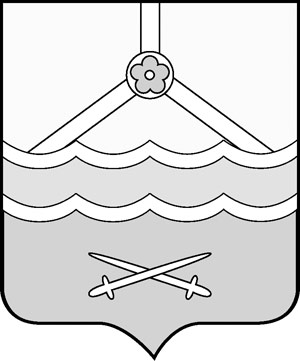 